Sayı	: 95231997-302.01.13/						                 25.11.2019Konu  : Özel Öğrenci BaşvurusuMÜDÜRLÜK MAKAMINAİlgi	: a)…./…./…… tarihli ve ………. sayılı özel öğrenci başvuru dilekçesi.              b)Müdürlük Makamının …/…./…… tarihli ve ………… sayılı yazısı.…………………. TC. kimlik numaralı ………………………'in ilgi (a)’da kayıtlı dilekçesi ekleriyle beraber incelenmiş olup öğrencinin …………….. Üniversitesi ………………………'ndan özel öğrenci olarak ders alma talebi bölümümüzde uygun gönilmüştür..Gereğini bilgilerinize arz ederim.                   						         Öğr. Gör. Özgür Doğan GÜRCÜ                           Bölüm Başkanı	…./…../2019       Bölüm Başkanı : Öğr. Gör. Cihat ÇETİN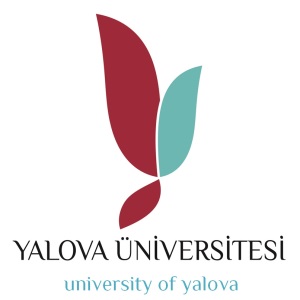 T.C.YALOVA ÜNİVERSİTESİ    Çınarcık Meslek Yüksekokulu     Büro Hizmetleri ve Sekreterlik Bölüm Başkanlığı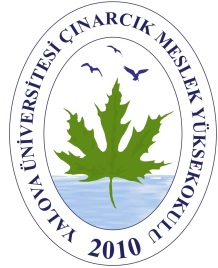 